 Adviesraad Sociaal Domein Molenlanden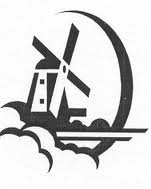 		Secretariaat: 	Loes Doeland (inhoudelijk)				T: (0184) 65 25 24				M: 06 41 15 65 08				E: lcdoeland@gmail.com	Ada den Ouden (uitvoerend)				M: 06 23 25 42 90				E: ada.denouden@jouwgemeente.nlHet college vanburgemeester en wethoudersvan de gemeenteMOLENLANDEN		Bleskensgraaf, 21 oktober 2019Betreft: behoud consultatiebureaus en schoolbezoek in de kernenGeacht college,Recent hoorden wij dat door de overgang van de Jeugdgezondheidszorg van Rivas naar Careyn de dienstverlening mogelijk ernstig dreigt te verschralen. Het is nog niet duidelijk of Careyn de bestaande consultatiebureaus in onze gemeente zal handhaven. Ook hoorden wij dat Rivas de bus voor mobiel schoolbezoek niet overdraagt aan Careyn. Wij vinden het van groot belang dat beide belangrijke vormen van vroegsignalering dichtbij en makkelijk toegankelijk blijven. Wij adviseren u dan ook ervoor te zorgen dat de bestaande consultatiebureaus en de mobiele schoolbezoeken in de gemeente gehandhaafd blijven. Wij horen graag of u het advies overneemt. Mocht u nog vragen hebben dan zullen wij deze graag beantwoorden. Met vriendelijke groet,Adviesraad Sociaal Domein MolenlandenM.B. Hoeijenbos, voorzitter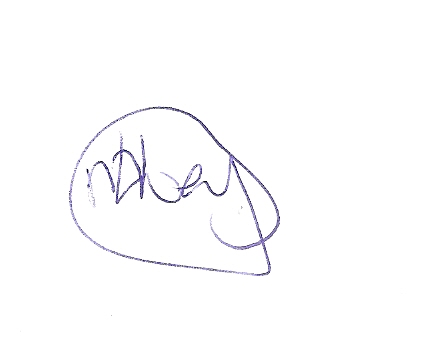 